１．研修のねらい　　　　障害者の自立及び社会参加にとって障害者に対する虐待を防止することはきわめて重要です。また、障害者虐待の予防と早期発見及びその他の障害者虐待防止への適切な対応を図るためには、障害者虐待防止法第4条第2項の趣旨に則り、市町村等で障害者虐待対応業務に携わる職員及び障害福祉サービス事業者に対し専門研修を実施することが有用です。標記研修は、厚生労働省が実施した「障害者虐待防止・権利擁護指導者養成研修」標準研修プログラムを参考として、障害者虐待に関する知識・技術を習得していただき、市町村及び障害福祉サービス事業者等の障害者虐待対応体制及び連携協力体制を整備していくことを目的とします。２．開催期日2015年10月14日（水）9：20～16：30　2015年10月21日（水）9：20～16：30　３．会　場　クローバープラザ　（春日市原町3-1-7）４．主　催福岡県公益社団法人 福岡県社会福祉士会（福岡県受託事業）５．後　援公益社団法人日本社会福祉士会、福岡県弁護士会、福岡県司法書士会（依頼予定）６．受講対象者・定員①　行政・虐待防止センター職員等コース　　・・・・・・・・  60名　対象者…市町村職員・市町村障害者虐待防止センター職員②　相談支援事業所等コース　　　　　　　　・・・・・・・・  70名対象者…相談支援事業所、就業・生活支援センター等職員③　障害福祉サービス事業所等従事者コース　・・・・・・・・ 140名対象者…障害福祉サービス事業所等の管理者・従事者※定員に達した場合、各団体、各事業所1名を優先し、選考致します。過去に福岡県障害者虐待防止･権利擁護研修を受講済みの事業所は、受講できない場合があります。７．受　講　費資料代　2,000円８．研修プログラム9:00に受付開始します。以下の時間割は若干前後することがあります。プログラムは変更の可能性があります。1 日目　全コース共通　(受講対象数：270名)　　　　　　　　会場：1階  クローバーホール2 日目　行政・虐待防止センター職員等コース　(受講対象数：60名)　会場：西棟5階  501研修室2 日目　相談支援事業所等コース(受講対象数：70名)　会場：東棟5階　506研修室AB2 日目　障害福祉サービス事業所等従事者コース(受講対象数：140名)　会場：東棟5階　508研修室AB１０．参加申込み○申込み受付期間：2015年8月24日（月）～2015年9月14日（月）○締切日：2015年9月14日（月）必着○申込書に必要事項を記入し、本会事務局へFAXまたは郵送してください。１１．受講者名簿の作成について○受講者名簿は福岡県及び事務局において厳正に管理いたします。○なお、参加申込書に記載された事業所および個人情報は、本会の案内及び本会が行う研修会等に関するご案内のほかには使用することはありません。１２．受講決定について　　　  ○9月下旬に受講の可否について受講申込み者宛てに通知いたします。１３．お問合せ先・お申込み先１４．会場アクセスクローバープラザ　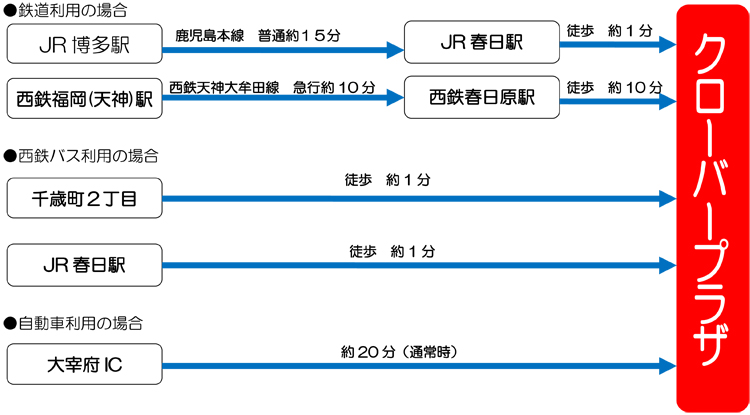 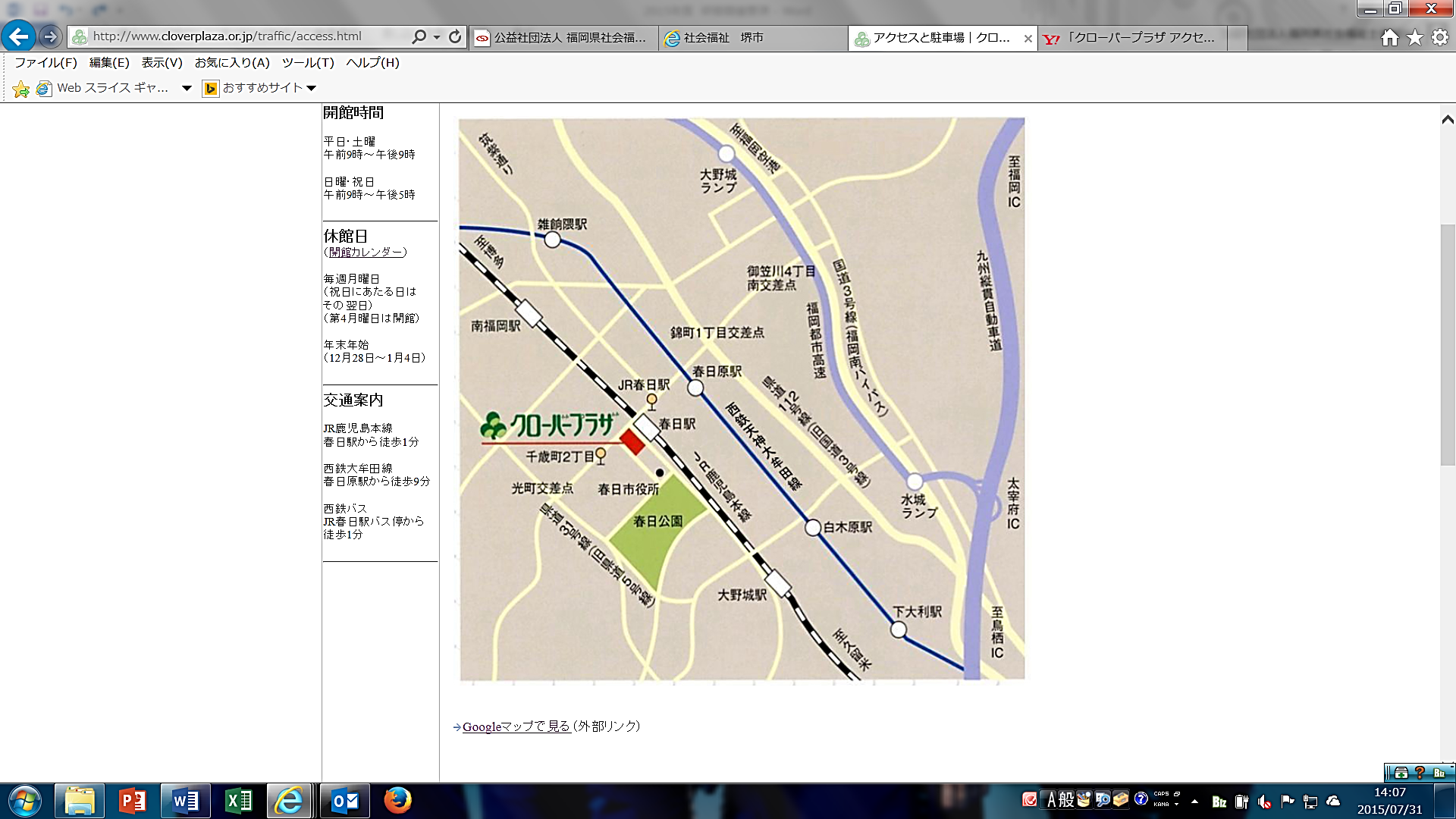 ※JR春日駅には、普通電車のみ停車します。※西鉄春日原駅には、普通電車と急行電車が停車します。※駐車場をご利用の場合、駐車場料金の減免措置はありませんのでご注意ください。　ただし、身体障害者手帳をお持ちの方は、駐車券をクローバープラザ１階の総合案内受付にお持ちになれば、その方は駐車料金の減免が受けられます。※駐車台数には限りがあり、満車時には入庫できない場合もございますので、可能な限り公共交通機関をご利用ください。〒816-0804　福岡県春日市原町3-1-7公益財団法人 福岡県地域福祉財団施設利用課（クローバープラザ総合案内）TEL：092-584-1212FAX：092-584-1214Mail：info@cloverplaza.or.jp http://www.cloverplaza.or.jp/ 公益社団法人福岡県社会福祉士会 事務局 行きFAX　092-483-3037　　　　　　　　　　　　　　　　　　　　　      整理No.　　　　　2015年度福岡県障害者虐待防止・権利擁護研修研　修　受　講 申 込 書　以下のとおり、研修会に申し込みます。                                                   　              　（ 記入日　　　　月　　　　日 ）【留意点】・ご記入後は、念のため本申込書のコピーを各自保管ください。・上記の個人情報は、本会の研修及びと本会が行う研修会に関連するご案内のほかには使用いたしません。2015年度　福岡県障害者虐待防止・権利擁護研修開催要項期日コース会場10月14日（水）全受講者対象1階  クローバーホール10月21日（水）行政・虐待防止センター職員等コース西棟5階  501研修室10月21日（水）相談支援事業所等コース東棟5階　506研修室AB10月21日（水）障害福祉サービス事業所等従事者コース東棟5階　508研修室AB10月14日（水）内　容　・　講　師9:20～9:30オリエンテーション開会挨拶　　福岡県社会福祉士会行政挨拶　　福岡県福祉労働部障害者福祉課9:30～11:00共通講義1「障害者虐待防止法の基礎理解について」　         （90分）講　師：   野林信行法律事務所　弁護士　野林信行11:00～11:10休　　憩11:10～12:00共通講義2「障害者虐待防止の現状と課題」　　　　　         （50分）講　師：   福岡県福祉労働部障害者福祉課12:00～13:00（ 昼 食 休 憩 ）13:00～14:10共通講義3「障害者虐待防止と権利擁護」                     （70分）講　師：   福岡県社会福祉士会　坂田理恵  14:10～14:20休　　憩14:20～16:30（10分休憩有り）共通講義4「強度行動障害と虐待について」　                （120分）講　師：   福岡市立心身障がい福祉センター　センター長　宮崎千明　　　　   福岡市発達障がい者支援センター　　　　　  　橋本　文16:30閉　　会10月21日（水）内　容　・　講　師9:20～9:30オリエンテーション　　福岡県社会福祉士会9:30～9:40講  義1  「養護者による障害者虐待への対応」講  師：   福岡県社会福祉士会　川原明子　　　     　       （10分）9:40～10:05演  習1  「虐待発見から通報まで（相談･通報･届出）」　       （25分）  講  師：   福岡県社会福祉士会　川原明子、他ファシリテーター　 弓・柴尾法律事務所　弁護士　柴尾知成10:05～11:05演　習2　「市町村障がい者虐待防止センターのとるべき対応」  （60分）講  師：   福岡県社会福祉士会　川原明子、他ファシリテーター弓・柴尾法律事務所　弁護士　柴尾知成11:05～11:15　　　　　　　　　　　　　　　休　　憩11:15～12:15講  義2　「保護・措置・成年後見制度の利用」     　　　　　　(60分）講  師：　 弓・柴尾法律事務所　弁護士　柴尾知成  　　12:15～13:15（昼食休憩）13:15～13:25講  義3  「障害者福祉施設従事者等による障害者虐待への対応」（10分）     講　師：   福岡県社会福祉士会　石本糸江　　　　　 　　 　  　　      13:25～13:45演  習3　「虐待発見から通報まで」　　　　　　　　　　　    （20分）講　師：　 福岡県社会福祉士会　石本糸江、他ファシリテーター 13:45～14:45演  習4  「市町村障がい者虐待防止センターのとるべき対応」   (60分)講　師：　 福岡県社会福祉士会　石本糸江、他ファシリテーター14:45～14:55休　　憩14:55～15:55講  義4  「聴き取り調査・県との連携・その後の支援について」 (60分)講　師：   弓・柴尾法律事務所　弁護士　柴尾知成　　　　 福岡県社会福祉士会　石本糸江、他ファシリテーター　　　　　　　　      15:55～16:15講  義5 「保護と措置について」                            (20分)講　師：  弓・柴尾法律事務所　弁護士　柴尾知成　　　　　福岡県社会福祉士会　石本糸江、他ファシリテーター　　　　　　      16:15～16:25グループ発表（感想等）とまとめ16:25～16:30閉会の挨拶10月21日（水）内　容　・　講　師 9:20～9:30オリエンテーション　　福岡県社会福祉士会 9:30～10:20講  義1 「虐待発見から通報及び初動期の対応について」     （50分）   講  師：　福岡県社会福祉士会　坂田理恵10:20～10:30休　憩10:30～11:30　演  習1 「虐待発見時の対応と初動期の対応への協力」　　   （60分）　ガイダンス・グループワーク・発表・解説  講  師：  福岡県社会福祉士会　大力陽子、他ファシリテーター11:30～12:30　　　　　　　　　　（昼食休憩）12:30～13:30　講  義2 「虐待対応期から終結までの対応について」　　　　 （60分）　講  師：　福岡県社会福祉士会　坂田理恵13:30～13:40休　憩13:40～15:40　演  習2 「虐待対応期から終結までの対応」　　             （120分）　ガイダンス・グループワーク・発表・解説　講  師：  福岡県社会福祉士会　大力陽子、他ファシリテーター15:40～15:50休　憩15:50～16:20 講 義3  「虐待防止のための地域づくり」                    (30分）  講  師：　福岡県社会福祉士会　城戸美由紀 16:20～16:30  閉会の挨拶10月21日（水）内　容　・　講　師9:20～9:30　オリエンテーション　　福岡県社会福祉士会 9:30～11:00　講  義1 「虐待防止の体制づくり」　　　　　　　　　　    （90分）　講　師：  福岡県社会福祉士会　豆田千明11:00～11:10休　憩11:10～12:00　演　習1 「虐待事案が起きた場合の対応」　　　　　　　     (50分)  講　師：  福岡県社会福祉士会　大池真由子、他ファシリテーター12:00～13:00（ 昼 食 休 憩 ）13:00～14:30演　習2 「虐待事案が起きた場合の対応」　　　　　　 　    （90分）講　師：　福岡県社会福祉士会　大池真由子、他ファシリテーター　14:30～14:40休　憩14:40～16:30  講義・演習 「内部研修の実施方法」　　　　　　　　　　    （110分）　講　師：  　福岡県社会福祉士会　池田将樹、他ファシリテーター16:30　閉会の挨拶（フリガナ）ご　氏　名（フリガナ）ご　氏　名受講票送付先住所□ご自宅□勤務先※いずれかにチェックを入れてください。〒                                 ※郵便番号は忘れずにご記入ください。
TEL：　　　　　　　　　　　FAX：E-mail：〒                                 ※郵便番号は忘れずにご記入ください。
TEL：　　　　　　　　　　　FAX：E-mail：〒                                 ※郵便番号は忘れずにご記入ください。
TEL：　　　　　　　　　　　FAX：E-mail：〒                                 ※郵便番号は忘れずにご記入ください。
TEL：　　　　　　　　　　　FAX：E-mail：勤務先法人名事 業 所 名事業所番号：事業所番号：職　　　種現事業所の経験年数現事業所の経験年数日中の連絡先（自宅・携帯・勤務先） ※いずれかに○をつけてください。　　　　　　　　　　　－      　　 　－※日中に連絡がとれる番号をお書きください。緊急のご連絡が必要な時に使用します。（自宅・携帯・勤務先） ※いずれかに○をつけてください。　　　　　　　　　　　－      　　 　－※日中に連絡がとれる番号をお書きください。緊急のご連絡が必要な時に使用します。（自宅・携帯・勤務先） ※いずれかに○をつけてください。　　　　　　　　　　　－      　　 　－※日中に連絡がとれる番号をお書きください。緊急のご連絡が必要な時に使用します。（自宅・携帯・勤務先） ※いずれかに○をつけてください。　　　　　　　　　　　－      　　 　－※日中に連絡がとれる番号をお書きください。緊急のご連絡が必要な時に使用します。受講希望コース□行政・虐待防止センター職員等コース□行政・虐待防止センター職員等コース□行政・虐待防止センター職員等コース□行政・虐待防止センター職員等コース受講希望コース□相談支援事業所等コース□相談支援事業所等コース□相談支援事業所等コース□相談支援事業所等コース受講希望コース□障害福祉サービス事業所等従事者コース□障害福祉サービス事業所等従事者コース□障害福祉サービス事業所等従事者コース□障害福祉サービス事業所等従事者コース貴事業所の受講履歴□ 2011年度に受講した　　　□ 2012年度に受講した　　　□ 2013年度に受講した　　　□ 2014年度に受講した□ いずれも受講していない  ※必ず☑を入れてください。□ 2011年度に受講した　　　□ 2012年度に受講した　　　□ 2013年度に受講した　　　□ 2014年度に受講した□ いずれも受講していない  ※必ず☑を入れてください。□ 2011年度に受講した　　　□ 2012年度に受講した　　　□ 2013年度に受講した　　　□ 2014年度に受講した□ いずれも受講していない  ※必ず☑を入れてください。□ 2011年度に受講した　　　□ 2012年度に受講した　　　□ 2013年度に受講した　　　□ 2014年度に受講した□ いずれも受講していない  ※必ず☑を入れてください。貴事業所内の優先順位※貴事業所から、複数人数お申し込みされる場合、優先順位をご記入下さい。（　　　）人中、第（　　　）位　（例）（　2　）人中、第（　1　）位　※貴事業所から、複数人数お申し込みされる場合、優先順位をご記入下さい。（　　　）人中、第（　　　）位　（例）（　2　）人中、第（　1　）位　※貴事業所から、複数人数お申し込みされる場合、優先順位をご記入下さい。（　　　）人中、第（　　　）位　（例）（　2　）人中、第（　1　）位　※貴事業所から、複数人数お申し込みされる場合、優先順位をご記入下さい。（　　　）人中、第（　　　）位　（例）（　2　）人中、第（　1　）位　〈連絡事項〉※　障害への配慮など必要事項を記載して下さい。〈連絡事項〉※　障害への配慮など必要事項を記載して下さい。〈連絡事項〉※　障害への配慮など必要事項を記載して下さい。〈連絡事項〉※　障害への配慮など必要事項を記載して下さい。〈連絡事項〉※　障害への配慮など必要事項を記載して下さい。申込先公益社団法人福岡県社会福祉士会　事務局〒812-0011　福岡市博多区博多駅前3-9-12 ｱｲﾋﾞｰｺｰﾄⅢﾋﾞﾙ5FTEL 092-483-2944　　　　　FAX 092-483-3037E-mail　info@facsw.or.jp